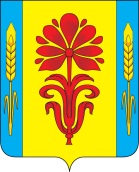 СЧЕТНАЯ ПАЛАТАБУГУРУСЛАНСКОГО РАЙОНАул. Московская, 52 «а», г. Бугуруслан, Оренбургская обл., 461630, тел./факс (35352) 2-38-85 E-mail: sp.br2012@gmail.com30 марта 2022 года                                                                                    №13/22ЗАКЛЮЧЕНИЕпо результатам проведения внешней проверки годового отчета об исполнении бюджета Коровинского сельсовета Бугурусланского района за 2021 год.Основание для проведения проверки: ст.264.4 Бюджетного кодекса Российской Федерации, Решение Совета депутатов Бугурусланского района от 20.10.2011 №79 «О создании МКУ Счётная палата МО «Бугурусланский район», Соглашение о передаче полномочий №7 от 11.01.2022, приказ председателя Счетной палаты о проведении внешней проверки №3-од от 28.02.2022.Цель проверки: определение полноты и достоверности показателей годовой бюджетной отчетности по исполнению бюджета Коровинского сельсовета Бугурусланского района за 2021 год.Объект проверки: бюджетная отчетность муниципального образования «Коровинский сельсовет» Бугурусланского района.Должностными лицами в проверяемом периоде являлись: Глава администрации: Меженков Анатолий Афанасьевич.Ведущий бухгалтер сельского поселения: Близинцева Наталья Дмитриевна.Срок проведения проверки: с 1 по 29 марта 2022 года.Предоставление затребованных документов и информации: препятствий в проведении проверки отмечено не было.Перечень законодательных и других нормативных правовых актов:Бюджетный кодекс Российской Федерации;Федеральный закон от 06.12.2011 №402-ФЗ «О бухгалтерском учете»;Приказ Минфина России от 01.12.2010 №157н «Об утверждении Единого плана счетов бухгалтерского учета для органов государственной власти (государственных органов), органов местного самоуправления, органов управления государственными внебюджетными фондами, государственных академий наук, государственных (муниципальных) учреждений и Инструкции по его применению»;Приказ Минфина России от 06.12.2010 №162н «Об утверждении Плана счетов бюджетного учета и Инструкции по его применению»; Приказ Минфина России от 28.12.2010 №191н «Об утверждении Инструкции о порядке составления и представления годовой, квартальной и месячной отчетности об исполнении бюджетов бюджетной системы Российской Федерации» (далее  Инструкция 191н);Решение Совета депутатов Коровинского сельсовета от 29.12.2021 № 50 «О внесении изменений в решение Совета депутатов «О бюджете муниципального образования «Коровинский сельсовет» на 2021 год и на плановый период 2022 и 2023 годов» (далее - Решение о бюджете от 29.12.2021 № 50).На основании ст.6 Бюджетного кодекса Российской Федерации муниципальное образование «Коровинский сельсовет» Бугурусланского района является главным распорядителем бюджетных средств и главным администратором доходов бюджета. Подведомственных главных распорядителей бюджетных средств и главных администраторов доходов бюджета не имеет. Анализ составления и представления бюджетной отчетности.Соблюдение сроков представления отчетности.Годовая бюджетная отчетность муниципального образования «Коровинский сельсовет» за 2021 год была представлена в Счетную палату в срок, установленный Положением о бюджетном процессе.Оценка полноты бюджетной отчетности.Муниципальное образование «Коровинский сельсовет» (далее – Коровинский сельсовет) представил к проверке один комплект бюджетной отчетности.Бюджетная отчетность представлена к проверке на бумажном носителе с сопроводительным письмом, в сброшюрованном виде, пронумерована, составлена нарастающим итогом с начала года в рублях с точностью до второго десятичного знака после запятой, что соответствует предъявляемым требованиям.  Отдельные показатели, сформировавшиеся в бюджетном учете с отрицательным значением, отражены в бюджетной отчетности со знаком «минус».  Представленная бюджетная отчетность подписана главой администрации, руководителем МКУ «ЦБ МУА»  и ведущим бухгалтером.В состав бюджетной отчетности включены формы бюджетной отчетности, предусмотренные п.11 Инструкции 191-н.В ходе проверки установлено:- в составе годового отчета представлена ф.0503161 «Сведения о количестве подведомственных участников бюджетного процесса, учреждений и государственных (муниципальных) унитарных предприятий», которая исключена из состава годового отчета Приказом Минфина России от 31.01.2020 N 13н.- в составе годового отчета представлена ф.0503151 «Отчет по поступлениям и выбытиям», которая п.11.4. Инструкции 191-н предусмотрена к заполнению для органа Федерального казначейства- в разделе 5 Пояснительной записки указана как не имеющая числовых показателей ф. 0503177 «Сведения об использовании информационно- коммуникационных технологий», которая исключена из состава годового отчета  Приказом Минфина России от 0.11.2018 N 244н;- в составе годового отчета представлены формы 0503173 «Сведения об изменении остатков валюты баланса» по виду деятельности «средства во временном распоряжении» и ф.0503178 «Сведения об остатках денежных средств на счетах получателя  бюджетных средств» по виду деятельности «средства во временном распоряжении» в которых показатели не имеют числового значения. Согласно п.8 Инструкции 191н  случае, если все показатели, предусмотренные формой бюджетной отчетности не имеют числового значения, такая форма отчетности не составляется, информация о чем подлежит отражению в пояснительной записке к бюджетной отчетности за отчетный период.Соответствие содержания форм бюджетной отчетности требованиям Инструкции 191н в разрезе отчетных форм.Пояснительная записка (ф.0503160), представленная Коровинским сельсоветом, содержит текстовую часть, таблицы, которые характеризуют финансово-хозяйственную деятельность в течение отчетного финансового года.Проверка содержания форм представленной бюджетной отчетности и порядка их составления показала:          - в Пояснительной записке (ф.0503160) не заполнен реквизит «Наименование бюджета (публично-правового образования);- в разделе 1 в Пояснительной записке (ф.0503160) не указаны реквизиты договора (соглашения), нормативного правового акта на основании которого  переданы полномочия по ведению бухгалтерского учета иному учреждению (централизованной бухгалтерии), что предусмотрено п.152 Инструкции 191н;	- в разделе 2 Пояснительной записки (ф.0503160) указанная сумма начисленной амортизации на 01.01.2022 (5 094 323,67 руб.) не соответствует данным ф.0503168 (гр.11- 5 443 296,23 руб.);	- в разделе 4 Пояснительной записки в описании ф.0503169 «Сведения по дебиторской и кредиторской задолженности» указанная сумма сложившейся на 01.01.2022 всего дебиторской задолженности (14 016 704,31 руб.) не соответствует показателю представленной в составе отчета ф.0503169 (14 012 411,24 руб.)	- в Таблице №3 «Сведения об исполнении текстовых статей закона (решения) о бюджете» неверно заполнена строка по предусмотренным в решении о бюджете и исполненным доходам – показатели следует поменять местами;- Приложением 2 к Инструкции 191-н определена информация об основных положениях учетной политики, подлежащая раскрытию в Таблице 4 «Сведения об особенностях ведения бюджетного учета». В представленной в составе Пояснительной записке Таблице 4 не раскрыта информация об организации ведения бухгалтерского учета;	 - согласно п.152 Инструкции 191н   формы отчетности, не включенные в состав бюджетной отчетности за отчетный период согласно абзацу первому пункта 8 Инструкции 191н ввиду отсутствия числовых значений показателей включаются в перечень в разделе 5 Пояснительной записки.  В представленной Пояснительной записке (Ф.0503160) информация о ф.0503178 «Сведения об остатках денежных средств на счетах получателя  бюджетных средств» по виду деятельности «бюджетная» указана в разделе 4;- в разделе 5 Пояснительной записки не включена в перечень форм отчетности, не включенных в состав бюджетной отчетности за отчетный период согласно абзацу первому пункта 8 Инструкции 191-н ввиду отсутствия числовых значений показателей  ф.0503175 «Сведения о принятых и неисполненных обязательствах получателя бюджетных средств» предусмотренная п.152 Инструкции 191-н. Соблюдение контрольных соотношений между показателями форм бюджетной отчетности. Выборочная проверка отдельных контрольных соотношений между показателями форм бюджетной отчетности, установленных письмами Федерального казначейства для главного распорядителя средств бюджета, а также логической и арифметической увязки отчетных показателей показала:- в соответствии с Инструкцией 191н Баланс исполнения бюджета (ф. 0503120) сформирован на основании сводного Баланса главного распорядителя средств (ф.0503130) и сводного годового Баланса  по поступлениям и выбытиям бюджетных средств (ф.0503140) путем объединения показателей по строкам и графам отчетов, с одновременным исключением взаимосвязанных показателей; - проверкой взаимосвязанных показателей Баланса главного распорядителя средств (ф.0503130) и ф.0503168 «Сведения о движении нефинансовых активов», ф.0503169 «Сведения по дебиторской и кредиторской задолженности» на начало и конец отчетного периода, а также с ф.05013110 «Справка по заключению счетов бюджетного учета отчетного финансового года» по финансовому результату текущего года расхождения не установлены;- показатели Отчета о финансовых результатах деятельности (ф.0503121) на 01 января 2022 года подтверждаются данными справки ф.0503110 «Справкапо заключению счетов бюджетного учета отчетного финансового года»;- проверкой взаимосвязанных показателей Отчета об исполнении бюджета (ф.0503117) и ф.0503164 «Сведения об исполнении бюджета» расхождения не установлены;- показатели форм 0503123 «Отчет о движении денежных средств» и 0503124 «Отчет о кассовом поступлении и выбытии бюджетных средств» на 01.01.2022 соответствуют показателям ф.0503117 «Отчет об исполнении бюджета»;- раздел 1 «Доходы бюджета» (графа 4) Отчёта об исполнении бюджета (ф.0503117) соответствует объемам бюджетных назначений, закрепленных в Приложении №1 «Поступление доходов в бюджет муниципального образования по кодам видов доходов, подвидов доходов на 2021 год и на плановый период 2022 и 2023 годов» к Решению о бюджете от 29.12.2021 № 50;- раздел 2 «Расходы бюджета» (графа 4) соответствует объемам бюджетных назначений, закрепленных в Приложении №2 «Распределение бюджетных ассигнований бюджета муниципального образования по разделам, подразделам, целевым статьям (муниципальным программам и непрограммным направлениям деятельности) группам и подгруппам видов расходов классификации расходов  на 2021 год и на плановый период 2022 и 2023 годов» к Решению о бюджете от 29.12.2021 № 50Анализ исполнения бюджета Коровинского сельсовета.Основные параметры исполнения бюджета за 2021 год.За 2021 год в бюджет сельсовета поступило 9 671,0 тыс. рублей доходов, что составляет почти 99 % по отношению к годовым плановым назначениям (9 781,3 тыс. рублей). Расходы из бюджета Коровинского сельсовета за отчетный год произведены в сумме 9 850,1 тыс. рублей, что составляет 90,7% к годовым бюджетным назначениям (10 865,2 тыс. рублей). За отчетный год бюджет характеризуется превышением расходов над доходми (дефицитом бюджета) в сумме 179,2 тыс. рублей. Утвержденными бюджетными назначениями прогнозировалось дефицитное исполнение бюджета в сумме 1 083,9 тыс. рублей. Анализ исполнения бюджета по доходамПо результатам исполнения бюджета за 2021 год в структуре доходов преобладающую долю поступлений составили безвозмездные поступления – 72,6 % (7 017,0 тыс. рублей), собственные (налоговые и неналоговые) доходы составили 27,4 % (2 654,0 тыс. рублей.          Группа доходов «НАЛОГОВЫЕ И НЕНАЛОГОВЫЕ ДОХОДЫ» исполнена в размере 2 654,0 тыс. рублей, что составляет 96,8 % от годового объема утвержденных бюджетных назначений (2 741,0 тыс. рублей).Показатели, характеризующие исполнение бюджетных назначений по налоговым и неналоговым доходам за 2021 год приведены в таблице 1.Таблица 1( рублей)Годовые бюджетные назначения, утвержденные по группе доходов «БЕЗВОЗМЕЗДНЫЕ ПОСТУПЛЕНИЯ» (7 040,3 тыс. рублей), по состоянию на 01.01.2022 исполнены на 99,7 %, или 7 017,0 тыс. рублей.Показатели, характеризующие исполнение бюджетных назначений по безвозмездным поступлениям за 2021 год в таблице 2. Таблица 2( рублей)2.3. Анализ исполнения бюджета по расходамРасходы из бюджета Коровинского сельсовета за 2021 год исполнены  в сумме 9 850,1 тыс. рублей, или на уровне 90,7 % к годовым бюджетным назначениям (10 865,2 тыс. рублей).Сведения об исполнении бюджета по расходам за 2021 год в сравнении с годовыми бюджетными назначениями на 2021 год приведены в таблице 3.Таблица 3. (рублей)Основную долю в расходах бюджета Коровинского сельсовета за 2021 год занимают расходы по разделам «Жилищно-коммунальное хозяйство» - 32,6% (3 215,0 тыс. рублей), «Общегосударственные вопросы»  23,5 % (2 314,7 тыс. рублей), «Национальная экономика»  22,4 % (2 206,0 тыс. рублей)Анализ исполнения муниципальных программ.В соответствии с представленной бюджетной отчетностью  годовыми бюджетными назначениями Коровинского сельсовета на 2021 год предусмотрена реализация 5 муниципальных программах, исполнение по программам  приведено в таблице 4.Таблица 4Исполнение по программам составило 9 847,9 тыс. рублей, или 90,7 % от утвержденного объема бюджетных назначений (10 853,0 тыс. рублей). Результаты проведенных инвентаризаций.По данным Пояснительной записки в ходе инвентаризации, проведенной администрацией Коровинского сельсовета (распоряжение главы №33-р от 27.10.2021), расхождений, а также недостачи или излишков, не установлено.Анализ состояния дебиторской (кредиторской) задолженности.            Дебиторская задолженность по данным бюджетной отчетности на начало отчетного периода составила 9 942,9 тыс. рублей, из них 9 713,9 по счету 20551000 «Расчеты по поступлениям текущего характера от других бюджетов бюджетной системы Российской Федерации». Просроченная задолженность составляет 152,9 тыс. рублей.   На конец отчетного периода дебиторская задолженность составила 14 012,4 тыс. рублей, из них 13 813,4 по счету 20551000 «Расчеты по поступлениям текущего характера от других бюджетов бюджетной системы Российской Федерации». Просроченная задолженность составляет 148,6 тыс. рублей.             На начало отчетного периода кредиторская задолженность составила   297,6 тыс. рублей по счету 20500000 «Расчеты по доходам». На 01.01.2022 г. кредиторская задолженность сложилась в сумме 210,5 тыс. рублей по счету 20500000 «Расчеты по доходам». Просроченная кредиторская задолженность на конец отчётного периода отсутствует.ВЫВОДЫ.1. Годовая бюджетная отчетность муниципального образования «Коровинский сельсовет» за 2021 год была представлена в Счетную палату в соответствии с установленным сроком Замечания по соответствию представленных  форм бюджетной отчетности требованиям Инструкции 191н изложены в п.1.2, п.1.3 настоящего Заключения. 2. Выборочная проверка внутренней согласованности и контрольных соотношений взаимосвязанных показателей отчетных форм, логической и арифметической увязки отчетных показателей несоответствий не выявила.         3. За 2021 год в бюджет сельсовета поступило 9 671,0 тыс. рублей доходов, что составляет почти 99 % по отношению к годовым плановым назначениям (9 781,3 тыс. рублей). Расходы из бюджета Коровинского сельсовета за отчетный год произведены в сумме 9 850,1 тыс. рублей, что составляет 90,7% к годовым бюджетным назначениям (10 865,2 тыс. рублей). За отчетный год бюджет характеризуется превышением расходов над доходми (дефицитом бюджета) в сумме 179,2 тыс. рублей. Утвержденными бюджетными назначениями прогнозировалось дефицитное исполнение бюджета в сумме 1 083,9 тыс. рублей.  4. На 01.01.2022 просроченная дебиторская задолженность составляет  148,6 тыс. рублей  по начисленным налогам. Просроченная кредиторская задолженность на конец отчётного периода отсутствует. РЕКОМЕНДУЕМ:1. Администрации Коровинского сельсовета принять к сведению замечания, указанные в Заключении и принять меры по их устранению.2. Депутатам Совета депутатов Коровинского сельсовета рекомендуем рассмотреть Отчет об исполнении бюджета Коровинского сельсовета Бугурусланского района за 2021 год с учетом внесенных поправок .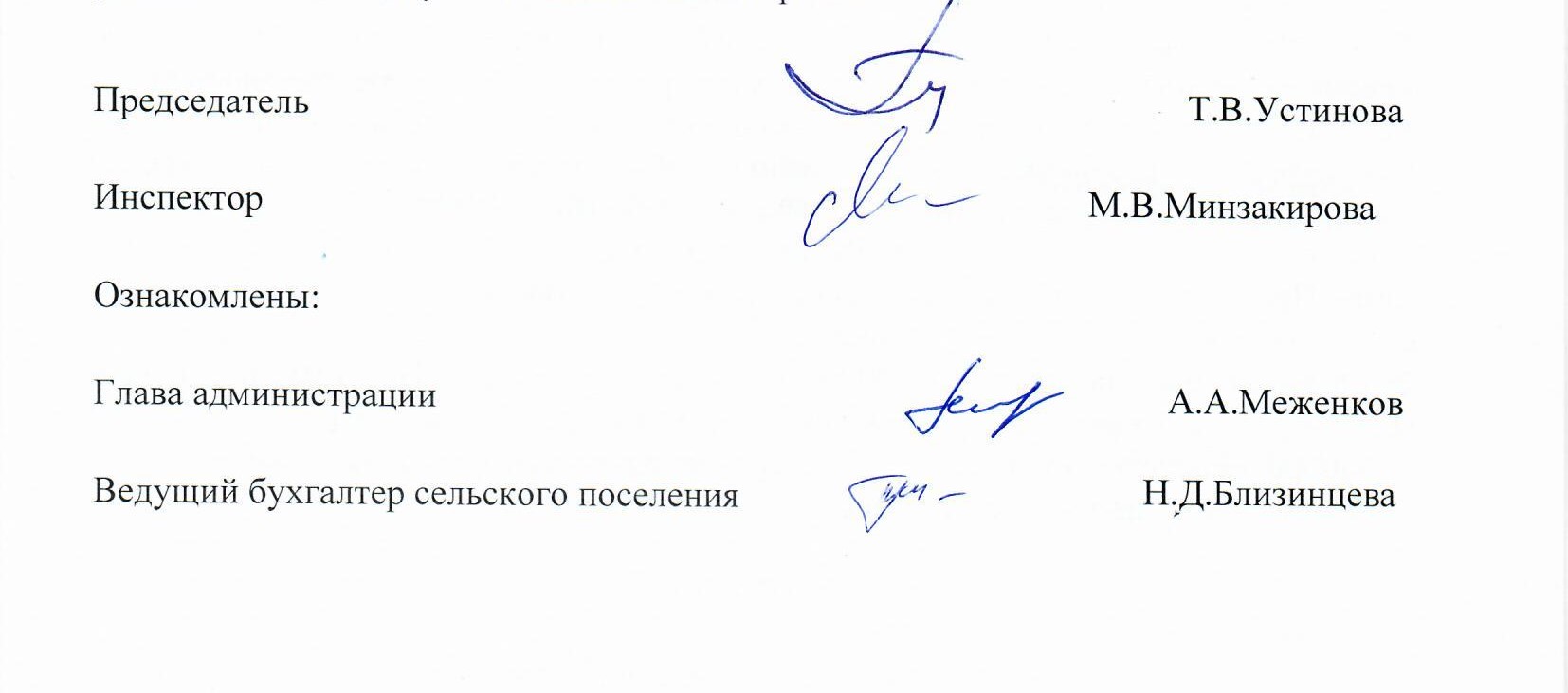 Наименование показателяУтвержденные бюджетные назначенияИсполненоИсполнение (+,-)Процентное исполнение Данные ф. 0503117Данные ф. 0503117Данные ф. 0503117Данные ф. 0503117Доходы бюджета - всего9 781 267,659 670 986,80-110 280,8598,87%в том числе:НАЛОГОВЫЕ И НЕНАЛОГОВЫЕ ДОХОДЫ2 741 000,002 653 970,15-87 029,8596,82%НАЛОГИ НА ПРИБЫЛЬ, ДОХОДЫ195 000,00223 754,2828 754,28114,75%Налог на доходы физических лиц195 000,00223 754,2828 754,28114,75%НАЛОГИ НА ТОВАРЫ (РАБОТЫ, УСЛУГИ), РЕАЛИЗУЕМЫЕ НА ТЕРРИТОРИИ РОССИЙСКОЙ ФЕДЕРАЦИИ1 315 800,001 341 114,1825 314,18101,92%Акцизы по подакцизным товарам (продукции), производимым на территории Российской Федерации1 315 800,001 341 114,1825 314,18101,92%НАЛОГИ НА СОВОКУПНЫЙ ДОХОД80 000,0073 772,45-6 227,5592,22%НАЛОГИ НА ИМУЩЕСТВО699 000,00576 185,27-122 814,7382,43%Налог на имущество физических лиц20 000,005 286,54-14 713,4626,43%Земельный налог679 000,00570 898,73-108 101,2784,08%ГОСУДАРСТВЕННАЯ ПОШЛИНА2 000,00850,00-1 150,0042,50%ДОХОДЫ ОТ ИСПОЛЬЗОВАНИЯ ИМУЩЕСТВА, НАХОДЯЩЕГОСЯ В ГОСУДАРСТВЕННОЙ И МУНИЦИПАЛЬНОЙ СОБСТВЕННОСТИ199 000,00167 229,06-31 770,9484,03%Доходы, получаемые в виде арендной либо иной платы за передачу в возмездное пользование государственного и муниципального имущества 199 000,00167 229,06-31 770,9484,03%ДОХОДЫ ОТ ПРОДАЖИ МАТЕРИАЛЬНЫХ И НЕМАТЕРИАЛЬНЫХ АКТИВОВ0,0019 800,0019 800,00Доходы от реализации имущества, находящегося в государственной и муниципальной собственности 0,0019 800,0019 800,00ШТРАФЫ, САНКЦИИ, ВОЗМЕЩЕНИЕ УЩЕРБА50 200,0059 264,919 064,91118,06%ПРОЧИЕ НЕНАЛОГОВЫЕ ДОХОДЫ200 000,00192 000,00-8 000,0096,00%Наименование показателяУтвержденные бюджетные назначенияИсполненоИсполнение (+,-)Процентное исполнение Данные ф. 0503117Данные ф. 0503117Данные ф. 0503117Данные ф. 0503117БЕЗВОЗМЕЗДНЫЕ ПОСТУПЛЕНИЯ7 040 267,657 017 016,65-23 251,0099,67%БЕЗВОЗМЕЗДНЫЕ ПОСТУПЛЕНИЯ ОТ ДРУГИХ БЮДЖЕТОВ БЮДЖЕТНОЙ СИСТЕМЫ РОССИЙСКОЙ ФЕДЕРАЦИИ7 040 267,657 017 016,65-23 251,0099,67%Дотации бюджетам бюджетной системы Российской Федерации5 798 367,655 798 367,650,00100,00%Субсидии бюджетам бюджетной системы Российской Федерации (межбюджетные субсидии)1 139 900,001 116 649,00-23 251,0097,96%Субвенции бюджетам бюджетной системы Российской Федерации102 000,00102 000,000,00100,00%Наименование показателяУтвержденные бюджетные назначенияИсполненоИсполнение (+,-)процент исполнения Данные ф. 0503117Данные ф. 0503117Данные ф. 0503117Данные ф. 0503117Расходы бюджета - всего10 865 205,589 850 149,04-1 015 056,5490,66%в том числе:ОБЩЕГОСУДАРСТВЕННЫЕ ВОПРОСЫ2 330 546,242 314 667,83-15 878,4199,32%НАЦИОНАЛЬНАЯ ОБОРОНА102 000,00102 000,000,00100,00%НАЦИОНАЛЬНАЯ БЕЗОПАСНОСТЬ И ПРАВООХРАНИТЕЛЬНАЯ ДЕЯТЕЛЬНОСТЬ458 496,46458 496,460,00100,00%НАЦИОНАЛЬНАЯ ЭКОНОМИКА2 424 737,932 205 992,61-218 745,3290,98%КУЛЬТУРА, КИНЕМАТОГРАФИЯ1 554 000,001 554 000,000,00100,00%ЖИЛИЩНО-КОММУНАЛЬНОЕ ХОЗЯЙСТВО3 995 424,953 214 992,14-780 432,8180,47%Наименование программы, подпрограммыУтверждено бюджетной росписью, с учетом изменений, руб.Исполнено, руб.Не исполнено, руб.Наименование программы, подпрограммыУтверждено бюджетной росписью, с учетом изменений, руб.Исполнено, руб.Не исполнено, руб.1234Муниципальная программа «Жилищно-коммунальное хозяйство муниципального образования сельсовета Бугурусланского района Оренбургской области на 2019-2024 годы»4 498 424,953 717 992,14-780 432,81Муниципальная программа «Развитие сети внутрипоселковых автомобильных дорог местного значения на территории муниципального образования сельсовета Бугурусланского района Оренбургской области на 2019-2024 годы»2 399 737,932 180 992,61-218 745,32Муниципальная программа «Обеспечение первичной пожарной безопасности в муниципальном образовании сельсовета Бугурусланского района Оренбургской области на 2019-2024 годы»458 496,46458 496,460,00Муниципальная программа  «Реализация муниципальной политики на территории муниципального образования сельсовета Бугурусланского района Оренбургской области» на 2019-2024 годы, Обеспечение деятельности органов местного самоуправления3 462 346,243 456 467,83-5 878,41Муниципальная программа  «Использование и охрана земель на территории муниципального образования сельсовета Бугурусланского района Оренбургской области» на 2021-2026 годы34 000,0034 000,000,00Всего программных расходов10 853 005,589 847 949,04-1 005 056,54